めあて　　　　　　　　　　　　　　　　　　　6年　　組　　番名前（　　　　　　　　　　）プログラミングで電気を効率よく利用しよう＜課題＞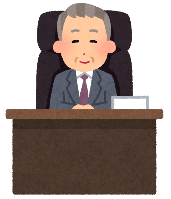 ＜課題達成の条件＞〇1分間モーターを回せる◎1分間モーターを回せるようにしながら、他の機能も付け足す＜フローチャート　自動ドアの例＞＜モーターの場合＞　「OFF」を受けとったら　回る　・　止まる　　「ON」を受けとったら　回る　・　止まるモーターが回る条件　→　人が来たら　・　人がいなかったらモーターが止まる条件→　人が来たら　・　人がいなかったら＜フローチャート＞　☆「ON」と「OFF」を使いましょう。　＜実際のプログラム＞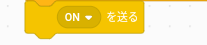 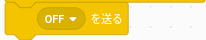 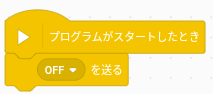 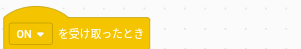 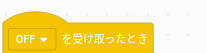 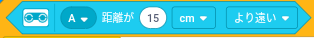 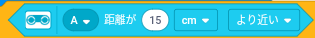 モーター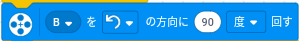 ＜生活の中で電気を効率よく使えるところを具体的に書きましょう＞